附件1：专题实践项目：“教学相长”推介支持项目申报方案一、实践主题乡村教育振兴之教师智慧研修暑期实践活动——暨“智慧强师”行动二、实践时间和地点本轮研修实践采取线上线下混合式研修实践方式，历时2022年整个暑期（7-8月）。线下研修实践时间：2022年7月18日-7月24日，合计7天，在新疆伽师县、甘肃会宁县和甘肃东乡县三个区域并行开展。线上研修实践时间：2022年7月25日-8月26日，主要依托智慧教研平台开展线上研修实践。三、主要内容北师大学子深入一线和教育现场，发挥专业所学，与乡村教师协同开展教学研实践，用专业科学的理论和身体力行的实践，发现教育问题、进行教育研究，为乡村教育发展建言献策。研修实践内容参考下表。表 教师智慧研修暑期实践活动安排（暂定7.18-7.24）四、招募人数共招募三个团队，分赴新疆伽师、甘肃会宁、甘肃东乡三地，每个团队不超过10人。五、在读学生招募要求1.具有带着教育兴邦的历史使命和兼济天下的公益情怀，愿意用专业科学的理论和身体力行的实践助力于乡村教师专业发展；2.能够积极发挥专业所长，主动在教育情境中触摸基础教育一线现实问题，关注乡村教师教育帮扶的成长需求，提升实践效果；3.在校期间积极参加各项活动，个人组织能力强，中共党员、优秀学生干部和学生社团骨干优先;4.成绩优良、综合素质较高，对教育教学有深刻的认识与理解，信息素养高，在读研究生优先；5.优先考虑语文、数学、英语专业，或具有是相应学科教师资格证的学生；六、整体安排1.征集阶段（6月1日-6月12日）有意向申报暑期社会实践项目的学生在6月12日（周日）17：00前向北京师范大学未来教育高精尖创新中心提交报名信息，报名方式为在线，报名二维码如下（请用企业微信扫码）：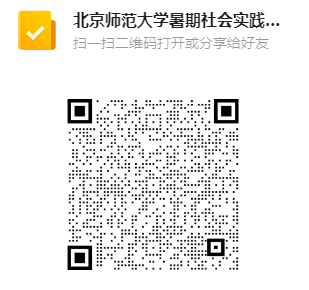 2.评审阶段（6月13日-6月15日）北京师范大学未来教育高精尖创新中心在6月15日（周三）17:00前通知入选学生。3.培训阶段（7月中旬）入选学生参与暑期社会实践活动相关内容培训，认真做好社会实践前的各项准备工作。4.实施阶段（7月下旬）根据方案参与暑期社会实践活动，期间每日需向领队教师报备进展情况及安全情况，积极通过各类新媒体平台及时发布实践动态。5.总结阶段（8月底9月初）活动总结，提交实践成果，发放证书。七、项目推进单位指导部门：北京师范大学党委统战部、党委学生工作部、教育学部实施部门：北京师范大学未来教育高精尖创新中心项目联系人：王雪（13718555071）日期主题主要内容第1天“智慧强师”行动开幕1.“智慧强师”行动整体分享2.教育数字化战略背景下教师的能力素养与专业发展路径3.义务教育阶段新课程标准（2022年版）研读第2天智慧研修理论与工具1.智能时代的乡村教师协同教研理论与模式2.乡村教师协同教研的实践与指导3.信息化教育教学资源平台与工具应用指导第3天智慧研修模式与案例1.“教研研修特色提炼” 工作坊2.主题式教研模式指导3.语数英学科研修案例及教研活动模拟体验第4天智慧协同研修资源建设指导1.单元协同教研资源建设指导2.基于智慧教研平台的示范性研修资源观摩3.协同建设学科研修资源第5天智慧研修授课实战演习PK1.学科研修资源分组展示、点评交流2.学科研修资源优化改进3.语文、数学、英语教学实战演习PK第6天当地名校参访与校长论道1.参访当地学校，深入教育一线调研2.与校长论道，共话乡村学校发展第7天智慧研修论坛与建言献策1.智慧研修论坛，共话乡村智慧研修发展新趋势、新路径2.主题沙龙活动，为乡村教育发展建言献策